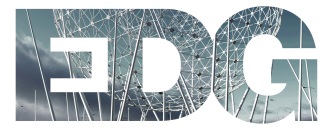 Pupillage Application September 2023Closing Date 9 March 2023 @ 4.00pmIf you wish to apply for a pupillage to commence in September 2023 with Elliott Duffy Garrett please note the following:-1.	Please complete and return the application form by no later than the closing date to Gladys Wylie.2.	The application can be returned either by post or by email. 3.	Please forward with your application form a copy of the complete letter which you will in due course receive from the Institute of Professional Legal Studies setting out your projected position as a result of the Institute examinations.4.	We should be obliged if you could also complete and return the monitoring form.   We would wish to emphasise that the contents of your completed monitoring form will not be disclosed to anyone responsible for the shortlisting or selection of candidates and that we will keep the contents confidential, except in so far as we are required to make monitoring returns to the Equality Commission NI in relation to the community background of applicants for employment.5.	Please forward your application form, the Institute of Professional Legal Studies letter & the monitoring form to:	Gladys Wylie	Elliott Duffy Garrett Solicitors	40 Linenhall Street	Belfast	BT2 8BA	gladys.wylie@edglegal.com 